Land lords & tenants under British Nd Nizam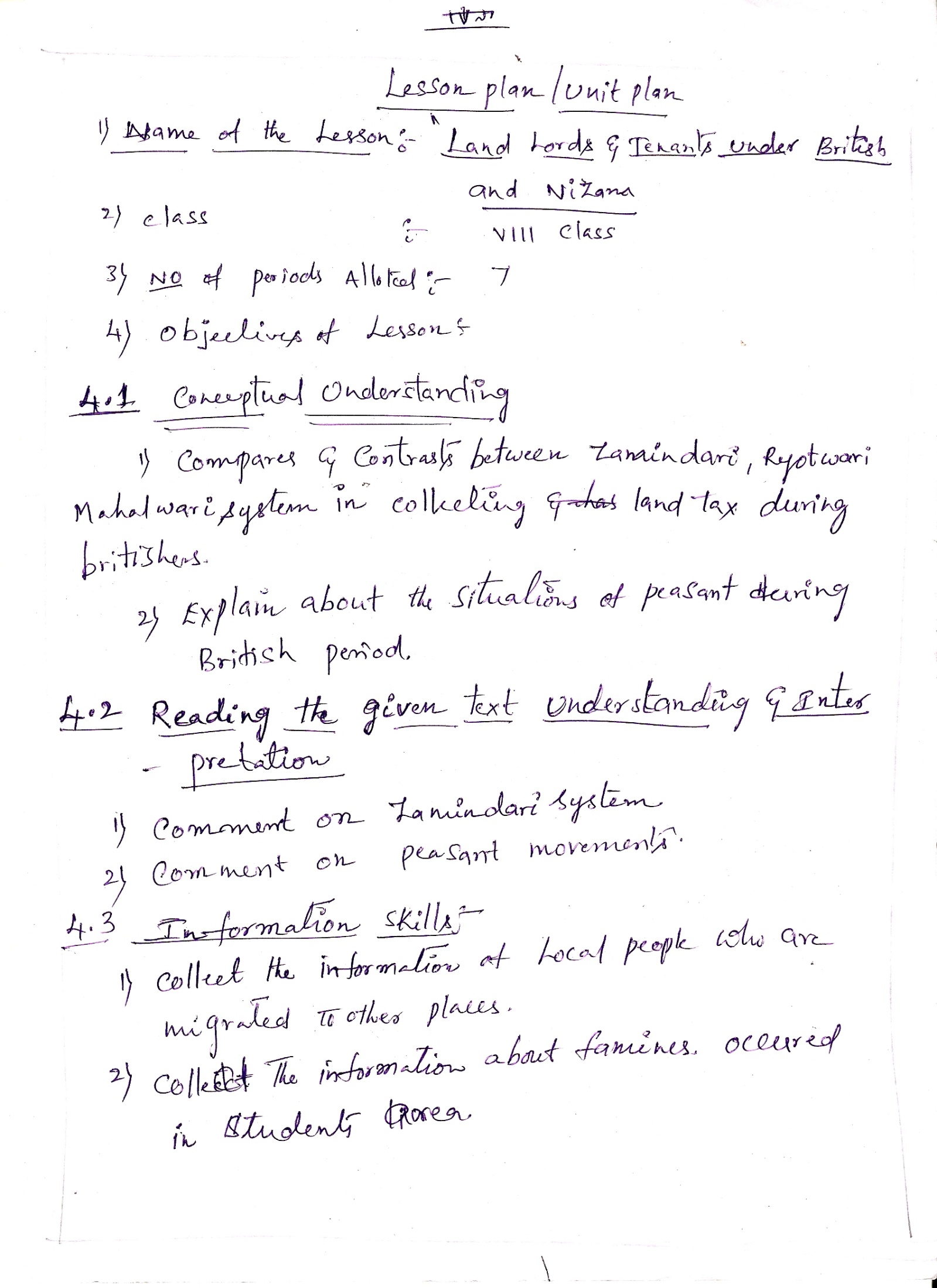 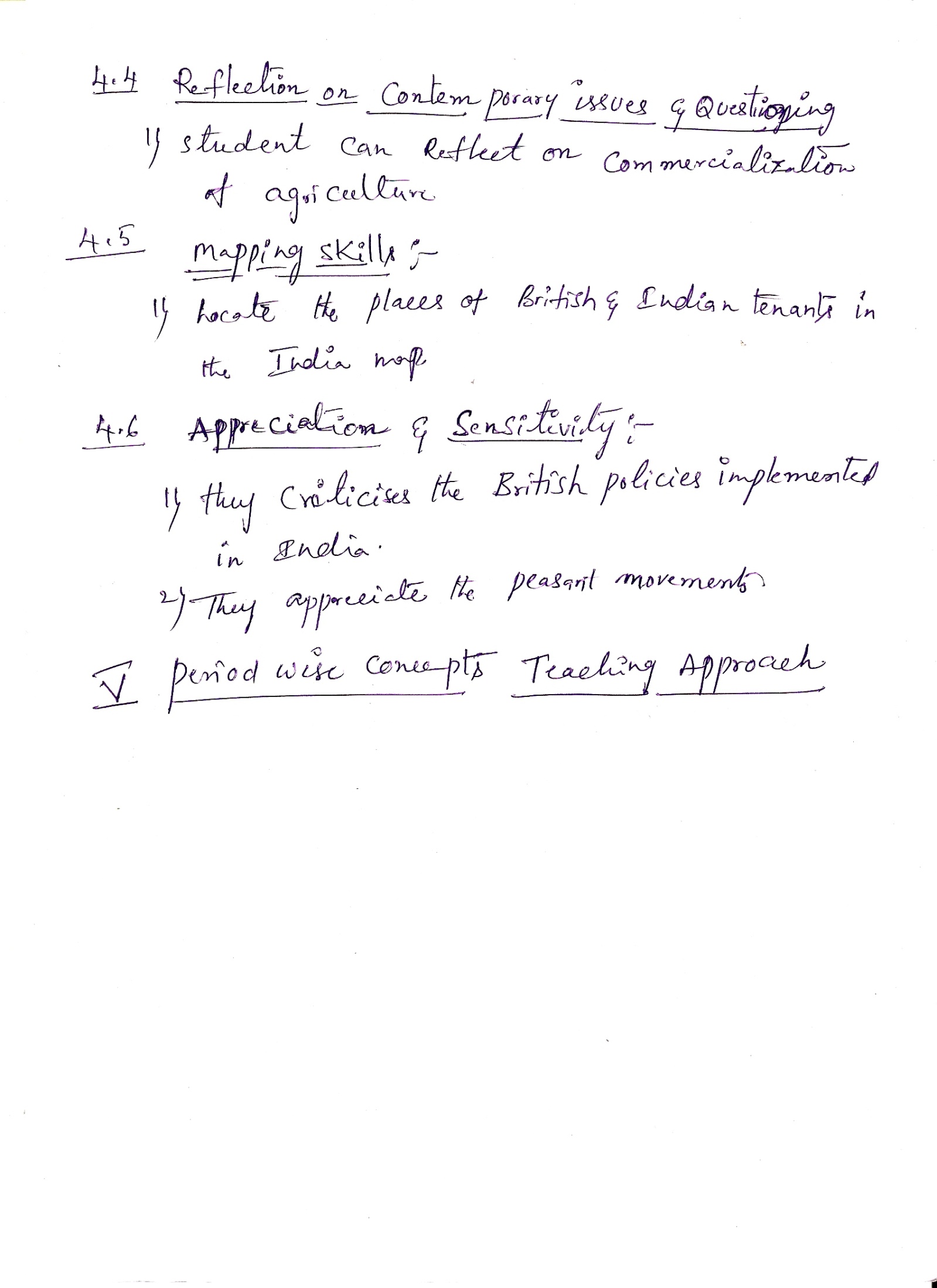 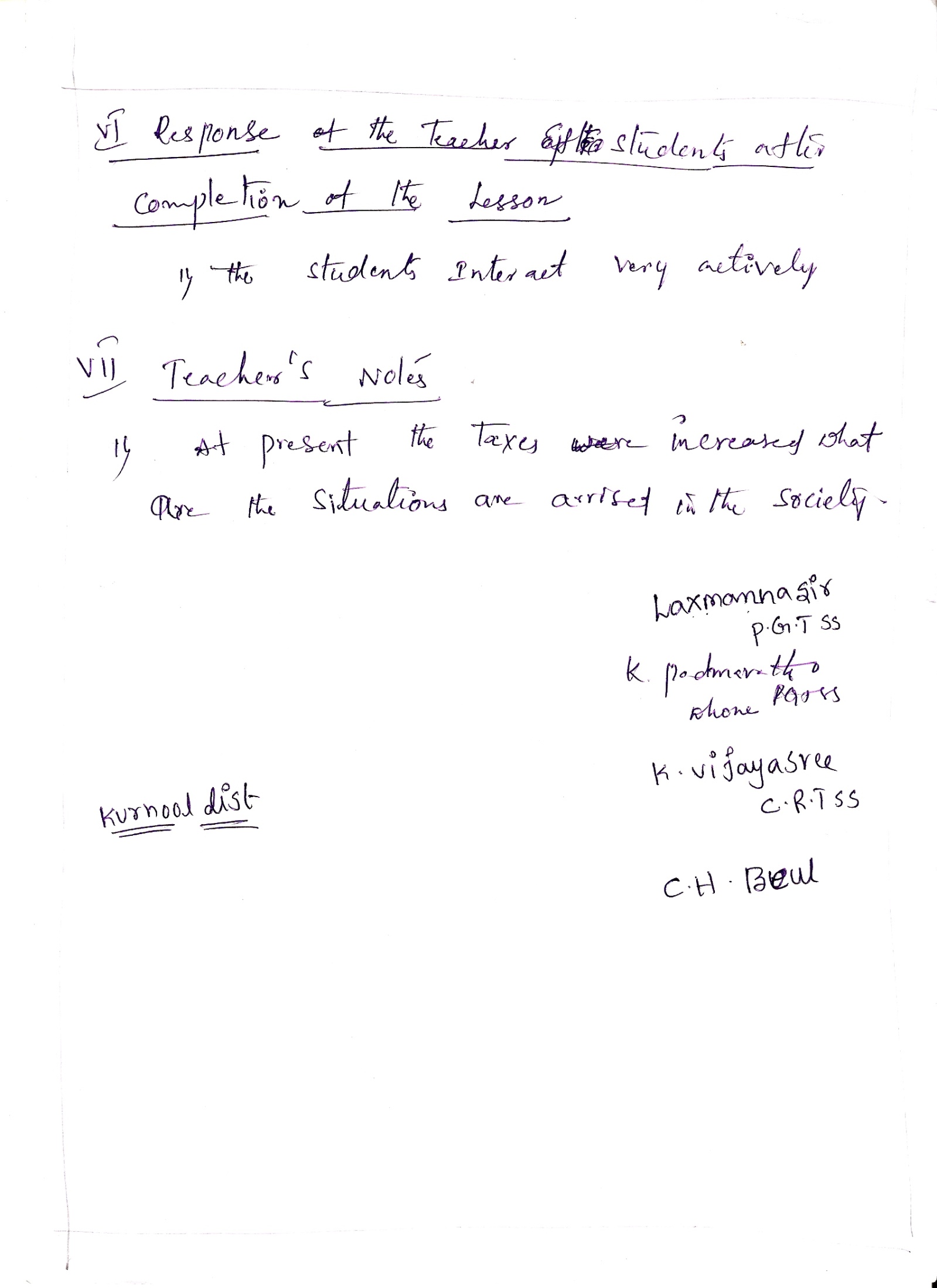 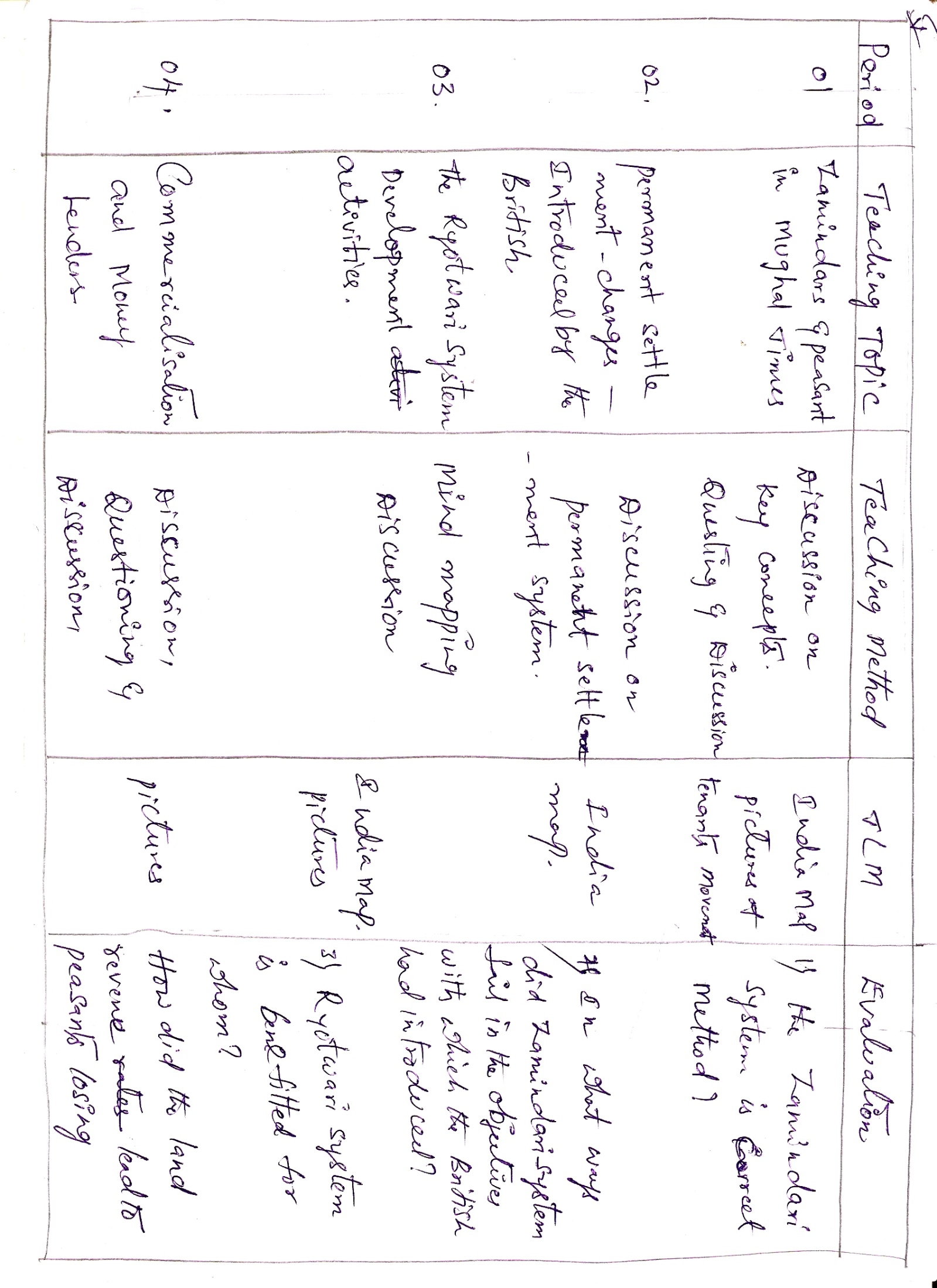 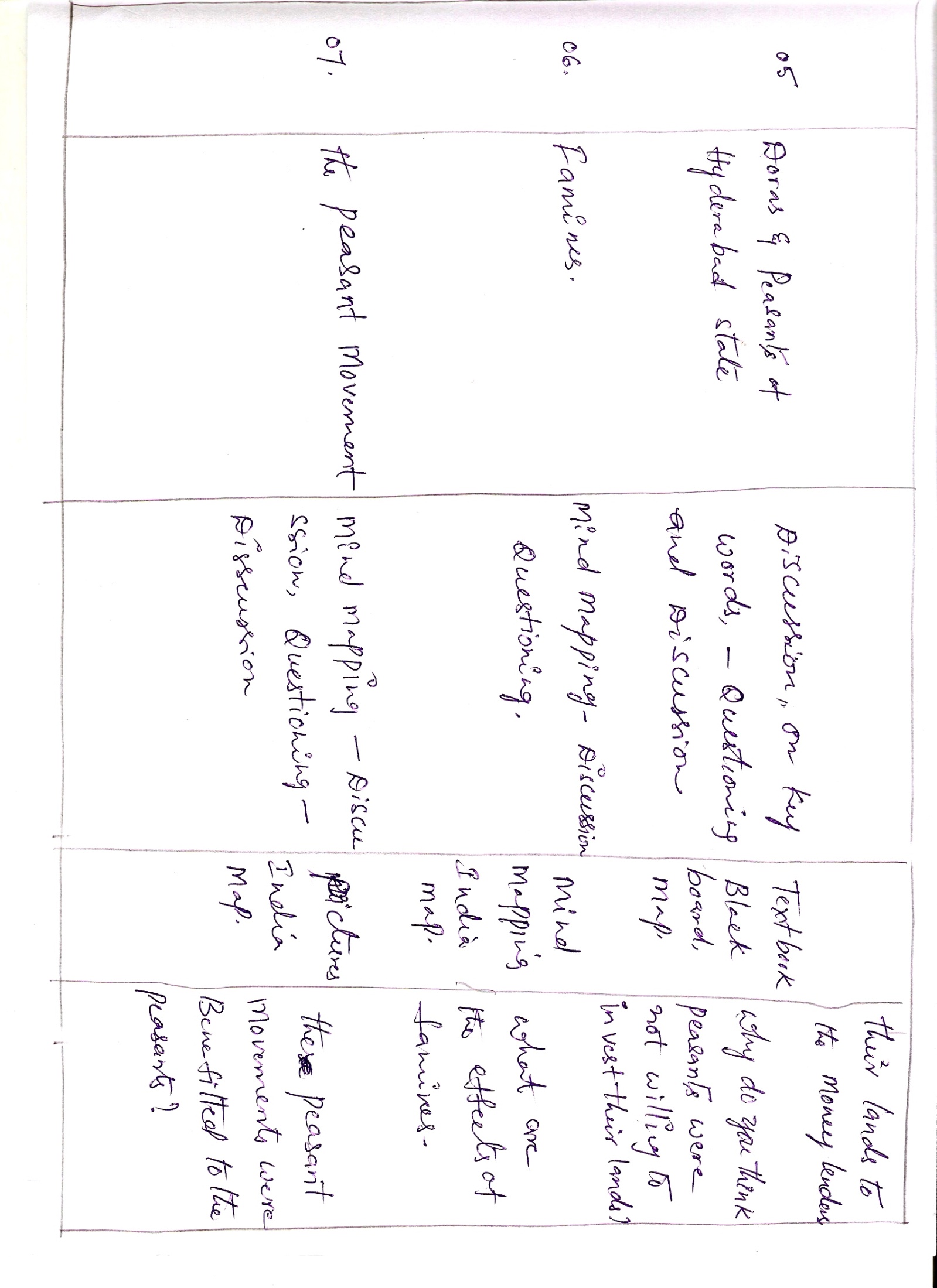 